 　　　　　　　２０２１年１２月１９日『超リアル　クリスマス　ソング』The real Christmas Songルカ Luke ２：１～２０イエス様が生まれる　Jesus was born   羊飼いが野宿していた　shepherds out in the field『あなたがたのために』　For unto you　『あなたがたのためのしるし』　a sign for you急いで行動に移す　hastキリストと出会うと　Meet Christ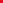 「恐れ」が「賛美」に　　Fear to Praise 